Учитель: Груздева Н. Н.Предмет, класс: Русский язык, 2 «Г» классТема урока: Правописание буквосочетаний с шипящими звуками (чк, чн, чт)Тип текста: сплошнойТекст: (Учебник. 2 класс. 2 часть. Русский язык. В.П. Канакина, В.Г.Горецкий. стр.7, упр.9)	У меня есть волшебная полочка. Она прикреплена к форточке.	Посыплю на полочку крупы или хлебных крошек – прилетят голуби и воробьи. Укреплю на полочке кусочки сала – прилетят синички. Положу на полочку кисть рябины – прилетят снегири и свиристели.	Сделай себе волшебную полочку! Пусть прилетят к тебе разные птицы в гости.Н. СладковЗадания к тексту: Задание 1.Озаглавьте текст. (Выберите название или придумайте своё.)- Волшебная полочка- Кормушка - Покормите птиц зимойКомпетентностная область: интегрировать и интерпретировать информацию.Объект оценки: находить и извлекать несколько единиц информации.Задание 2.В тексте выделены три части (абзаца) по смыслу. Соедини линиями.Что призывает сделать каждого автор текста? Для чего?Компетентностная область: находить и извлекать информацию.Объект оценки: находить и извлекать несколько единиц информации.Задание 3.Какие птицы прилетели к волшебной полочке? Перечислите.Компетентностная область: находить и извлекать информацию.Объект оценки: находить и извлекать несколько единиц информации.Задание 4.Подпиши фотографии птиц.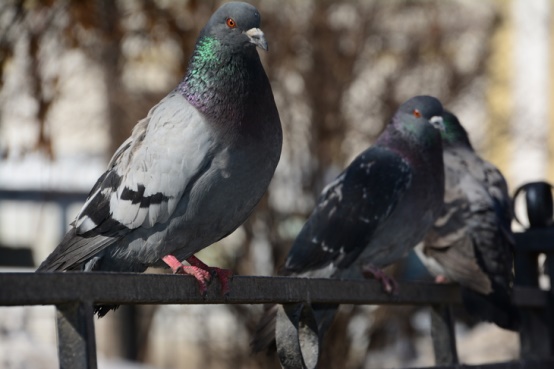 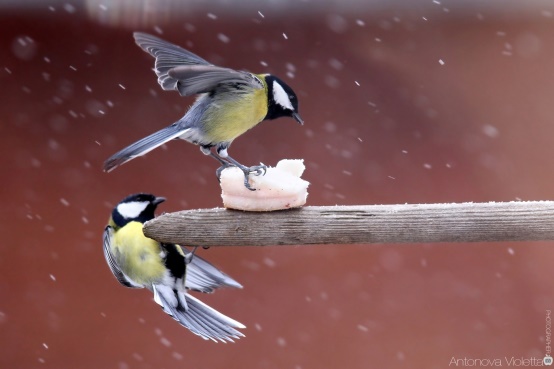 _______________________                                 ____________________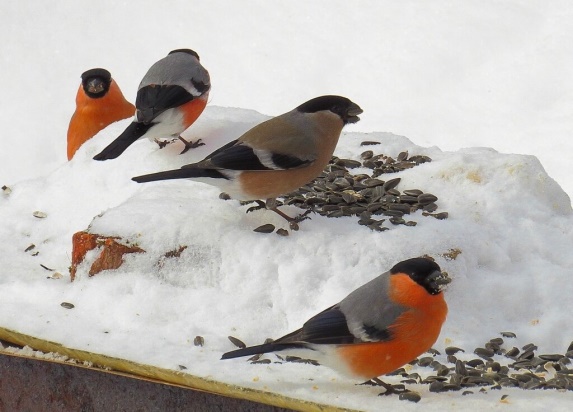 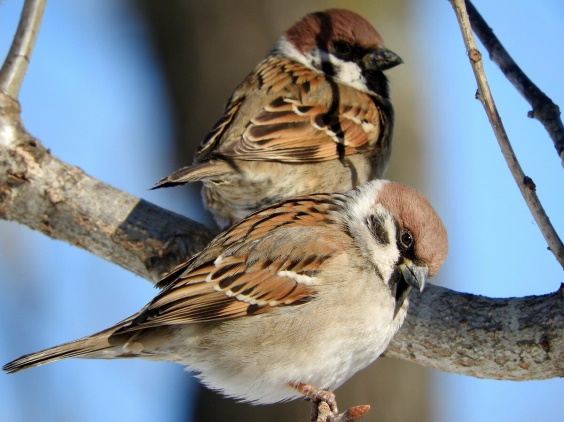 ___________________________                  __________________________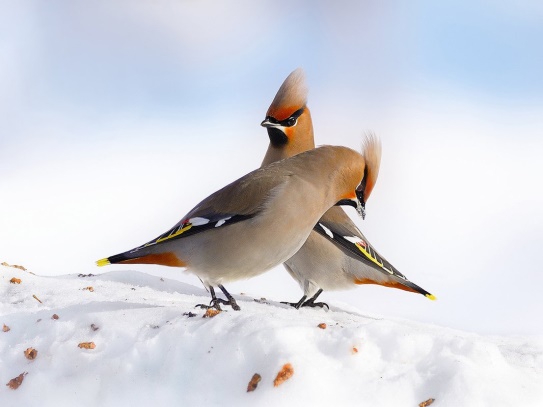 _________________________ Компетентностная область: интегрировать и интерпретировать информацию.Объект оценки: соотносить визуальное изображение с имеющимися знаниями.Задание 5.Найди и выпиши из текста слова с буквосочетаниями -чк-, -чн-. Подчеркни эти буквосочетания.Компетентностная область: находить и извлекать информацию.Объект оценки: находить и извлекать несколько единиц информации.Задание 6.Соедини стрелками названия птиц и еду, которую они предпочитают.Компетентностная область: находить и извлекать информацию.Объект оценки: находить и извлекать несколько единиц информации.Задание 7. Заполни пропуски в предложениях, записанных ниже.У меня есть волшебная ___________________. Она прикреплена к ________________________.	Посыплю на ___________________ крупы или хлебных крошек – прилетят голуби и воробьи. Укреплю на полочке _____________________ сала – прилетят _______________________. Положу на полочку кисть рябины – прилетят снегири и свиристели.	Сделай себе волшебную ________________________! Пусть прилетят к тебе разные птицы в гости.После выполнения задания проверь по тексту правильно ли ты записал(а) пропущенные слова.Компетентностная область : находить и извлекать информацию.Объект оценки: находить и извлекать несколько единиц информации.